Escuela Técnica Superior de Ingenieros Industriales y de Telecomunicación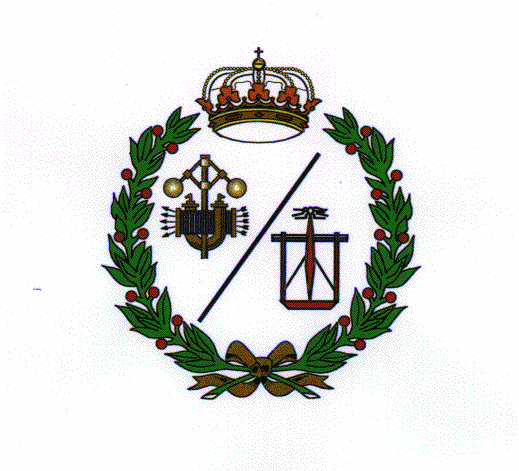 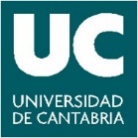 Alumnos que participan en programas de movilidad académica en el Grado en Ingeniería en Electrónica Industrial y Automática. Curso 2018-2019Universidad/PaísNº de alumnosUniversita Degli Studi Della Calabria/Italia 1Total1